ANEXO III. PLANO ANUAL DE ATIVIDADES DOCENTES  – ANO:_________________ A carga horária de cada atividade dos itens a seguir consta da Resolução nº  01, de 31 de março de 2008, do CONSU.(1) Ministração de disciplinas, Estágios Supervisionados,  Orientação acadêmica, Preparo de aula e Correção de trabalhos e provas, Participação em colegiados, Participação em banca  examinadora (TCC, Monografia, Dissertação, Tese) e Elaboração de material didático, científico e cultural. Por exemplo:       15 horas/aula  em ministração de disciplina  correspondem a 1 hora semanal que poderá ser acrescida de         1 hora semanal referente ao Preparo de aula e Correção de trabalhos e provas. Aprovadas no Conselho de Centro.(2) Coordenação, participação/membro em projetos ou programas de pesquisa, Orientação a discente/bolsistas em projetos ou programas de pesquisa, Publicação  de  trabalhos, participação com apresentação de  trabalhos  em  seminários, congressos, simpósios, debates  com   resultados de pesquisas concluídas ou em andamento. (3) Aprovado no Conselho de Centro e registrado na COAP/PROPEG.(4) Coordenação, participação/membro  em  projetos  ou  programas  de  extensão, orientação  a  discentes/  bolsistas em projetos ou programas de  extensão. (5) Aprovado no Conselho de Centro e registrado na CODEX/PRAC.(6)Cargos de direção possuidores de CD (tipo direção de centro) e FG1, Coordenação de curso, Assessoria e outras atividades administrativas com portaria do Reitor.. (7) Previstas na Resolução._____________________________________                   _______________________________               Assinatura do Professor				     Assinatura do Diretor de CentroOrientações Gerais:No preenchimento do formulário os docentes devem observar a carga horária semanal a ser cumprida de acordo com o seu Regime de Trabalho (20 horas, 40 horas ou Dedicação Exclusiva). Legislação Básica: Resolução CONSU No 01/2008, de 31 de março de 2008.ANEXO IV. RELATÓRIO SEMESTRAL DE ATIVIDADES DOCENTES  – SEMESTRE/ANO:_________________ A carga horária de cada atividade dos itens a seguir consta da Resolução nº  01, de 31 de março de 2008, do CONSU.(1) Ministração de disciplinas, Estágios Supervisionados,  Orientação acadêmica, Preparo de aula e Correção de trabalhos e provas, Participação em colegiados, Participação em banca  examinadora (TCC, Monografia, Dissertação, Tese) e Elaboração de material didático, científico e cultural. Por exemplo: 15 horas/aula  em ministração de disciplina  correspondem a 1 hora semanal que poderá ser acrescida de 1 hora semanal referente ao Preparo de aula e Correção de trabalhos e provas. Aprovadas no Conselho de Centro.(2) Coordenação, participação/membro em projetos ou programas de pesquisa, Orientação a discente/bolsistas em projetos ou programas de   pesquisa, Publicação  de  trabalhos, participação com apresentação de  trabalhos  em  seminários, congressos, simpósios, debates  com  resultados de pesquisas concluídas ou em andamento. (3) Aprovado no Conselho de Centro e registrado na COAP/PROPEG.(4) Coordenação, participação/membro em projetos ou programas de extensão, Orientação a discentes/bolsistas em projetos ou programas de  extensão. (5) Aprovado no Conselho de Centro e registrado na CODEX/PRAC.(6)Cargos de direção possuidores de CD (tipo direção de centro) e FG1, Coordenação de curso, Assessoria e outras atividades administrativas com portaria do Reitor.. (7) Previstas na Resolução.Assinatura do Professor				    Assinatura do Diretor de CentroOrientações Gerais:No preenchimento do formulário os docentes devem observar a carga horária semanal a ser cumprida de acordo com o seu Regime de Trabalho (20 horas, 40 horas ou Dedicação Exclusiva). Legislação Básica: Resolução CONSU N° 01/2008, de 31 de março de 2008.Declaramos para os devidos fins que o docente ___________________________ entregou nesta Coordenação, no início do ______ semestre letivo de 201_, o(s) Plano(s) de Curso(s) da(s) disciplina(s) por ele ministrada(s).Rio Branco-Ac,         de                           de    201_ANEXO  VIDECLARAÇÃODeclaramos para os devidos fins que o docente ___________________________ entregou nesta Coordenação, no final do ______ semestre letivo de 201_, o(s) Diário(s) de Classe(s) da(s) disciplina(s) por ele ministrada(s), devidamente preenchido(s) e obedecendo ao prazo estabelecido no Calendário Acadêmico de modo a não prejudicar a elaboração e consequente remessa do mapa de notas semestral do Curso para o DERCA.Rio Branco-Ac,         de                     de    201_Ficha Disponível na Página da UFAC/CCPDANEXO  VIIIFicha Disponível na Página da UFAC/CCPD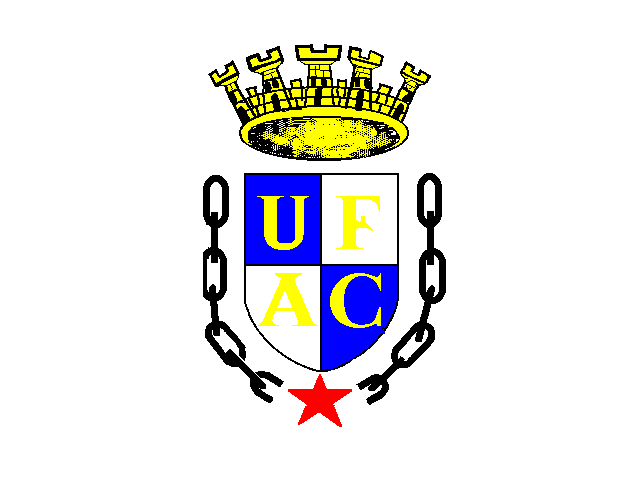 UNIVERSIDADE FEDERAL DO ACRE                                                                        CONSELHO UNIVERSITÁRIOAnexo I - TABELA DE AVALIAÇÃO DE ESTÁGIO PROBATÓRIOAnexo I - TABELA DE AVALIAÇÃO DE ESTÁGIO PROBATÓRIOAnexo I - TABELA DE AVALIAÇÃO DE ESTÁGIO PROBATÓRIOAnexo I - TABELA DE AVALIAÇÃO DE ESTÁGIO PROBATÓRIOAnexo I - TABELA DE AVALIAÇÃO DE ESTÁGIO PROBATÓRIOAnexo I - TABELA DE AVALIAÇÃO DE ESTÁGIO PROBATÓRIONome:Nome:Nome:Nome:Nome:Nome:Cargo:Cargo:Data de Admissão:        /       /Data de Admissão:        /       /Data de Admissão:        /       /Data de Admissão:        /       /Lotação:Lotação:Lotação:Lotação:Lotação:Lotação:Período de Avaliação:          /       /           a         /       /        .Área de Concurso:Disciplinas trabalhadas no período:    Período de Avaliação:          /       /           a         /       /        .Área de Concurso:Disciplinas trabalhadas no período:    Período de Avaliação:          /       /           a         /       /        .Área de Concurso:Disciplinas trabalhadas no período:    Período de Avaliação:          /       /           a         /       /        .Área de Concurso:Disciplinas trabalhadas no período:    Período de Avaliação:          /       /           a         /       /        .Área de Concurso:Disciplinas trabalhadas no período:    Período de Avaliação:          /       /           a         /       /        .Área de Concurso:Disciplinas trabalhadas no período:    Esta Tabela tem por objetivo avaliar o desempenho docente durante seu estágio probatório, tomando como base os requisitos estabelecidos na Lei 8.112/1990 modificada  20 pela Lei No 11.784/2008 e Resolução CONSU No 87, de 23.12.2009 - Anexos I e II, sendo considerados os seguintes fatores de avaliação:Esta Tabela tem por objetivo avaliar o desempenho docente durante seu estágio probatório, tomando como base os requisitos estabelecidos na Lei 8.112/1990 modificada  20 pela Lei No 11.784/2008 e Resolução CONSU No 87, de 23.12.2009 - Anexos I e II, sendo considerados os seguintes fatores de avaliação:Esta Tabela tem por objetivo avaliar o desempenho docente durante seu estágio probatório, tomando como base os requisitos estabelecidos na Lei 8.112/1990 modificada  20 pela Lei No 11.784/2008 e Resolução CONSU No 87, de 23.12.2009 - Anexos I e II, sendo considerados os seguintes fatores de avaliação:Esta Tabela tem por objetivo avaliar o desempenho docente durante seu estágio probatório, tomando como base os requisitos estabelecidos na Lei 8.112/1990 modificada  20 pela Lei No 11.784/2008 e Resolução CONSU No 87, de 23.12.2009 - Anexos I e II, sendo considerados os seguintes fatores de avaliação:Esta Tabela tem por objetivo avaliar o desempenho docente durante seu estágio probatório, tomando como base os requisitos estabelecidos na Lei 8.112/1990 modificada  20 pela Lei No 11.784/2008 e Resolução CONSU No 87, de 23.12.2009 - Anexos I e II, sendo considerados os seguintes fatores de avaliação:Esta Tabela tem por objetivo avaliar o desempenho docente durante seu estágio probatório, tomando como base os requisitos estabelecidos na Lei 8.112/1990 modificada  20 pela Lei No 11.784/2008 e Resolução CONSU No 87, de 23.12.2009 - Anexos I e II, sendo considerados os seguintes fatores de avaliação:Fatores de AvaliaçãoFatores de AvaliaçãoFatores de AvaliaçãoFatores de Avaliação  Pontuação   Pontuação 1. Produtividade1. Produtividade1. Produtividade1. Produtividade50502. Capacidade de iniciativa e inovação (criatividade)2. Capacidade de iniciativa e inovação (criatividade)2. Capacidade de iniciativa e inovação (criatividade)2. Capacidade de iniciativa e inovação (criatividade)15153. Responsabilidade no desempenho das atividades3. Responsabilidade no desempenho das atividades3. Responsabilidade no desempenho das atividades3. Responsabilidade no desempenho das atividades15154. Assiduidade/Pontualidade4. Assiduidade/Pontualidade4. Assiduidade/Pontualidade4. Assiduidade/Pontualidade15155. Disciplina5. Disciplina5. Disciplina5. Disciplina  5  5TotalTotalTotalTotal100100FATORES DE AVALIAÇÃOFATORES DE AVALIAÇÃOFATORES DE AVALIAÇÃOFATORES DE AVALIAÇÃOFATORES DE AVALIAÇÃOFATORES DE AVALIAÇÃOProdutividade: Nível de produção atingido tendo em vista o desempenho docente durante o seu estágio probatórioProdutividade: Nível de produção atingido tendo em vista o desempenho docente durante o seu estágio probatórioProdutividade: Nível de produção atingido tendo em vista o desempenho docente durante o seu estágio probatórioProdutividade: Nível de produção atingido tendo em vista o desempenho docente durante o seu estágio probatórioProdutividade: Nível de produção atingido tendo em vista o desempenho docente durante o seu estágio probatórioPontosMáximos1.1. Elaborou e executou projetos de extensão.1.1. Elaborou e executou projetos de extensão.1.1. Elaborou e executou projetos de extensão.1.1. Elaborou e executou projetos de extensão.1.1. Elaborou e executou projetos de extensão.51.2. Elaborou e executou projetos de pesquisa.1.2. Elaborou e executou projetos de pesquisa.1.2. Elaborou e executou projetos de pesquisa.1.2. Elaborou e executou projetos de pesquisa.1.2. Elaborou e executou projetos de pesquisa.51.3. Produziu artigos científicos/ensaios para publicação.1.3. Produziu artigos científicos/ensaios para publicação.1.3. Produziu artigos científicos/ensaios para publicação.1.3. Produziu artigos científicos/ensaios para publicação.1.3. Produziu artigos científicos/ensaios para publicação.51.4. Produziu material didático.1.4. Produziu material didático.1.4. Produziu material didático.1.4. Produziu material didático.1.4. Produziu material didático.51.5. Publicou em revista(s), Cd(s) e outros1.5. Publicou em revista(s), Cd(s) e outros1.5. Publicou em revista(s), Cd(s) e outros1.5. Publicou em revista(s), Cd(s) e outros1.5. Publicou em revista(s), Cd(s) e outros51.6. Realizou orientações acadêmicas1.6. Realizou orientações acadêmicas1.6. Realizou orientações acadêmicas1.6. Realizou orientações acadêmicas1.6. Realizou orientações acadêmicas51.7. Ministrou disciplinas em conformidade com o regime de trabalho estabelecido na legislação vigente1.7. Ministrou disciplinas em conformidade com o regime de trabalho estabelecido na legislação vigente1.7. Ministrou disciplinas em conformidade com o regime de trabalho estabelecido na legislação vigente1.7. Ministrou disciplinas em conformidade com o regime de trabalho estabelecido na legislação vigente1.7. Ministrou disciplinas em conformidade com o regime de trabalho estabelecido na legislação vigente301.8. Participação em eventos com apresentação de trabalhos1.8. Participação em eventos com apresentação de trabalhos1.8. Participação em eventos com apresentação de trabalhos1.8. Participação em eventos com apresentação de trabalhos1.8. Participação em eventos com apresentação de trabalhos5Participou de bancas, colegiados ou comissõesParticipou de bancas, colegiados ou comissõesParticipou de bancas, colegiados ou comissõesParticipou de bancas, colegiados ou comissõesParticipou de bancas, colegiados ou comissões5Participou de atividades administrativas (Coordenação de Curso, Direção de Centro e outras)Participou de atividades administrativas (Coordenação de Curso, Direção de Centro e outras)Participou de atividades administrativas (Coordenação de Curso, Direção de Centro e outras)Participou de atividades administrativas (Coordenação de Curso, Direção de Centro e outras)Participou de atividades administrativas (Coordenação de Curso, Direção de Centro e outras)15Pontuação MáximaPontuação MáximaPontuação MáximaPontuação MáximaPontuação Máxima50  2.  Capacidade de iniciativa e inovação (criatividade):   2.  Capacidade de iniciativa e inovação (criatividade):   2.  Capacidade de iniciativa e inovação (criatividade):   2.  Capacidade de iniciativa e inovação (criatividade):   2.  Capacidade de iniciativa e inovação (criatividade): 2.1. Demonstrou capacidade para lidar com situações novas (imprevistas, inusitadas...) 2.1. Demonstrou capacidade para lidar com situações novas (imprevistas, inusitadas...) 2.1. Demonstrou capacidade para lidar com situações novas (imprevistas, inusitadas...) 2.1. Demonstrou capacidade para lidar com situações novas (imprevistas, inusitadas...) 2.1. Demonstrou capacidade para lidar com situações novas (imprevistas, inusitadas...) 32.2. Interessa-se pelo trabalho, dispondo-se a aperfeiçoar-se quando surge oportunidade.2.2. Interessa-se pelo trabalho, dispondo-se a aperfeiçoar-se quando surge oportunidade.2.2. Interessa-se pelo trabalho, dispondo-se a aperfeiçoar-se quando surge oportunidade.2.2. Interessa-se pelo trabalho, dispondo-se a aperfeiçoar-se quando surge oportunidade.2.2. Interessa-se pelo trabalho, dispondo-se a aperfeiçoar-se quando surge oportunidade.32.3. Apresentou novas idéias e alternativas de solução para os problemas de seu trabalho.2.3. Apresentou novas idéias e alternativas de solução para os problemas de seu trabalho.2.3. Apresentou novas idéias e alternativas de solução para os problemas de seu trabalho.2.3. Apresentou novas idéias e alternativas de solução para os problemas de seu trabalho.2.3. Apresentou novas idéias e alternativas de solução para os problemas de seu trabalho.32.4. Demonstrou iniciativa ou idéias novas quanto à metodologia de ensino. 2.4. Demonstrou iniciativa ou idéias novas quanto à metodologia de ensino. 2.4. Demonstrou iniciativa ou idéias novas quanto à metodologia de ensino. 2.4. Demonstrou iniciativa ou idéias novas quanto à metodologia de ensino. 2.4. Demonstrou iniciativa ou idéias novas quanto à metodologia de ensino. 32.5. Apresentou novas alternativas de melhoria do processo avaliativo objetivando maior índice de aprovação.2.5. Apresentou novas alternativas de melhoria do processo avaliativo objetivando maior índice de aprovação.2.5. Apresentou novas alternativas de melhoria do processo avaliativo objetivando maior índice de aprovação.2.5. Apresentou novas alternativas de melhoria do processo avaliativo objetivando maior índice de aprovação.2.5. Apresentou novas alternativas de melhoria do processo avaliativo objetivando maior índice de aprovação.3SubtotalSubtotalSubtotalSubtotalSubtotal153. Responsabilidade no Desempenho das Atividades3. Responsabilidade no Desempenho das Atividades3. Responsabilidade no Desempenho das Atividades3. Responsabilidade no Desempenho das Atividades3. Responsabilidade no Desempenho das Atividades-3.1. Foi responsável, não precisando ser lembrado, com freqüência, das tarefas e prazos pré-estabelecidos que lhes foram confiadas.3.1. Foi responsável, não precisando ser lembrado, com freqüência, das tarefas e prazos pré-estabelecidos que lhes foram confiadas.3.1. Foi responsável, não precisando ser lembrado, com freqüência, das tarefas e prazos pré-estabelecidos que lhes foram confiadas.3.1. Foi responsável, não precisando ser lembrado, com freqüência, das tarefas e prazos pré-estabelecidos que lhes foram confiadas.3.1. Foi responsável, não precisando ser lembrado, com freqüência, das tarefas e prazos pré-estabelecidos que lhes foram confiadas.23.2. Cumpriu os programas e cargas horárias estabelecidas para suas disciplinas, entregando no prazo determinado, devidamente preenchidos, os Registros Diários e Semestrais das aulas, matérias, freqüências e rendimento acadêmico dos discentes em suas disciplinas.3.2. Cumpriu os programas e cargas horárias estabelecidas para suas disciplinas, entregando no prazo determinado, devidamente preenchidos, os Registros Diários e Semestrais das aulas, matérias, freqüências e rendimento acadêmico dos discentes em suas disciplinas.3.2. Cumpriu os programas e cargas horárias estabelecidas para suas disciplinas, entregando no prazo determinado, devidamente preenchidos, os Registros Diários e Semestrais das aulas, matérias, freqüências e rendimento acadêmico dos discentes em suas disciplinas.3.2. Cumpriu os programas e cargas horárias estabelecidas para suas disciplinas, entregando no prazo determinado, devidamente preenchidos, os Registros Diários e Semestrais das aulas, matérias, freqüências e rendimento acadêmico dos discentes em suas disciplinas.3.2. Cumpriu os programas e cargas horárias estabelecidas para suas disciplinas, entregando no prazo determinado, devidamente preenchidos, os Registros Diários e Semestrais das aulas, matérias, freqüências e rendimento acadêmico dos discentes em suas disciplinas.23.3. Foi cuidadoso em relação aos bens da instituição, conservando-os em condições de uso (materiais e equipamentos institucionais).3.3. Foi cuidadoso em relação aos bens da instituição, conservando-os em condições de uso (materiais e equipamentos institucionais).3.3. Foi cuidadoso em relação aos bens da instituição, conservando-os em condições de uso (materiais e equipamentos institucionais).3.3. Foi cuidadoso em relação aos bens da instituição, conservando-os em condições de uso (materiais e equipamentos institucionais).3.3. Foi cuidadoso em relação aos bens da instituição, conservando-os em condições de uso (materiais e equipamentos institucionais).23.4. Entregou seus Planos de Cursos, no início de cada semestre letivo, à Coordenação do Curso e disponibilizou-os aos discentes.3.4. Entregou seus Planos de Cursos, no início de cada semestre letivo, à Coordenação do Curso e disponibilizou-os aos discentes.3.4. Entregou seus Planos de Cursos, no início de cada semestre letivo, à Coordenação do Curso e disponibilizou-os aos discentes.3.4. Entregou seus Planos de Cursos, no início de cada semestre letivo, à Coordenação do Curso e disponibilizou-os aos discentes.3.4. Entregou seus Planos de Cursos, no início de cada semestre letivo, à Coordenação do Curso e disponibilizou-os aos discentes.23.5. Disponibilizou rotineiramente carga horária extra-sala para atendimento aos discentes.3.5. Disponibilizou rotineiramente carga horária extra-sala para atendimento aos discentes.3.5. Disponibilizou rotineiramente carga horária extra-sala para atendimento aos discentes.3.5. Disponibilizou rotineiramente carga horária extra-sala para atendimento aos discentes.3.5. Disponibilizou rotineiramente carga horária extra-sala para atendimento aos discentes.23.6. Colaborou com o Curso quando solicitado.3.6. Colaborou com o Curso quando solicitado.3.6. Colaborou com o Curso quando solicitado.3.6. Colaborou com o Curso quando solicitado.3.6. Colaborou com o Curso quando solicitado.13.7. Demonstrou habilidade para o trabalho em equipe3.7. Demonstrou habilidade para o trabalho em equipe3.7. Demonstrou habilidade para o trabalho em equipe3.7. Demonstrou habilidade para o trabalho em equipe3.7. Demonstrou habilidade para o trabalho em equipe23.8. Evitou atitudes prejudiciais ao aluno e/ou à instituição.3.8. Evitou atitudes prejudiciais ao aluno e/ou à instituição.3.8. Evitou atitudes prejudiciais ao aluno e/ou à instituição.3.8. Evitou atitudes prejudiciais ao aluno e/ou à instituição.3.8. Evitou atitudes prejudiciais ao aluno e/ou à instituição.2SubtotalSubtotalSubtotalSubtotalSubtotal15Assiduidade/Pontualidade Assiduidade/Pontualidade Assiduidade/Pontualidade Assiduidade/Pontualidade Assiduidade/Pontualidade -Foi assíduo no comparecimento à sala de aula, não apresentando faltas injustificadas amparadas em Lei, não faltando por qualquer motivo, informando previamente às coordenações dos cursos acerca de seus impedimentos.Foi assíduo no comparecimento à sala de aula, não apresentando faltas injustificadas amparadas em Lei, não faltando por qualquer motivo, informando previamente às coordenações dos cursos acerca de seus impedimentos.Foi assíduo no comparecimento à sala de aula, não apresentando faltas injustificadas amparadas em Lei, não faltando por qualquer motivo, informando previamente às coordenações dos cursos acerca de seus impedimentos.Foi assíduo no comparecimento à sala de aula, não apresentando faltas injustificadas amparadas em Lei, não faltando por qualquer motivo, informando previamente às coordenações dos cursos acerca de seus impedimentos.Foi assíduo no comparecimento à sala de aula, não apresentando faltas injustificadas amparadas em Lei, não faltando por qualquer motivo, informando previamente às coordenações dos cursos acerca de seus impedimentos.4Esteve sempre presente no local de trabalho para atendimento aos compromissos pertinentes às instâncias administrativas/acadêmicas da IFES, não se ausentando sem justificativas.Esteve sempre presente no local de trabalho para atendimento aos compromissos pertinentes às instâncias administrativas/acadêmicas da IFES, não se ausentando sem justificativas.Esteve sempre presente no local de trabalho para atendimento aos compromissos pertinentes às instâncias administrativas/acadêmicas da IFES, não se ausentando sem justificativas.Esteve sempre presente no local de trabalho para atendimento aos compromissos pertinentes às instâncias administrativas/acadêmicas da IFES, não se ausentando sem justificativas.Esteve sempre presente no local de trabalho para atendimento aos compromissos pertinentes às instâncias administrativas/acadêmicas da IFES, não se ausentando sem justificativas.3Foi pontual, iniciando e concluindo suas aulas nos horários estabelecidos de acordo com os horários aprovados pelo Colegiado, não movimentando as aulas sem consulta prévia à Coordenação de Curso.Foi pontual, iniciando e concluindo suas aulas nos horários estabelecidos de acordo com os horários aprovados pelo Colegiado, não movimentando as aulas sem consulta prévia à Coordenação de Curso.Foi pontual, iniciando e concluindo suas aulas nos horários estabelecidos de acordo com os horários aprovados pelo Colegiado, não movimentando as aulas sem consulta prévia à Coordenação de Curso.Foi pontual, iniciando e concluindo suas aulas nos horários estabelecidos de acordo com os horários aprovados pelo Colegiado, não movimentando as aulas sem consulta prévia à Coordenação de Curso.Foi pontual, iniciando e concluindo suas aulas nos horários estabelecidos de acordo com os horários aprovados pelo Colegiado, não movimentando as aulas sem consulta prévia à Coordenação de Curso.4Foi pontual e assíduo nas reuniões dos Colegiados em que participou na instituição.Foi pontual e assíduo nas reuniões dos Colegiados em que participou na instituição.Foi pontual e assíduo nas reuniões dos Colegiados em que participou na instituição.Foi pontual e assíduo nas reuniões dos Colegiados em que participou na instituição.Foi pontual e assíduo nas reuniões dos Colegiados em que participou na instituição.4  Subtotal  Subtotal  Subtotal  Subtotal  Subtotal             155. Disciplina.5. Disciplina.5. Disciplina.5. Disciplina.5. Disciplina.-Não constou durante o período de avaliação, na ficha funcional do docente, nenhuma das penas disciplinares previstas na legislação vigente. Não constou durante o período de avaliação, na ficha funcional do docente, nenhuma das penas disciplinares previstas na legislação vigente. Não constou durante o período de avaliação, na ficha funcional do docente, nenhuma das penas disciplinares previstas na legislação vigente. Não constou durante o período de avaliação, na ficha funcional do docente, nenhuma das penas disciplinares previstas na legislação vigente. Não constou durante o período de avaliação, na ficha funcional do docente, nenhuma das penas disciplinares previstas na legislação vigente. 5Total de PontosTotal de PontosTotal de PontosTotal de PontosTotal de Pontos100Conversão de Pontos em ConceitoConversão de Pontos em ConceitoConversão de Pontos em ConceitoConversão de Pontos em ConceitoConversão de Pontos em ConceitoConversão de Pontos em ConceitoConceitoSímboloSímboloPontuaçãoPontuaçãoPontuaçãoExcelenteEE  100  100  100Muito BomMBMB 89 89 89BomBB 74 74 74RegularRR 60 60 60InsuficienteII 49 49 49UNIVERSIDADE FEDERAL DO ACRE                                                                        CONSELHO UNIVERSITÁRIOAnexo II - FICHA DE AVALIAÇÃO DE ESTÁGIO PROBATÓRIOAnexo II - FICHA DE AVALIAÇÃO DE ESTÁGIO PROBATÓRIOAnexo II - FICHA DE AVALIAÇÃO DE ESTÁGIO PROBATÓRIOAnexo II - FICHA DE AVALIAÇÃO DE ESTÁGIO PROBATÓRIOAnexo II - FICHA DE AVALIAÇÃO DE ESTÁGIO PROBATÓRIOAnexo II - FICHA DE AVALIAÇÃO DE ESTÁGIO PROBATÓRIOAnexo II - FICHA DE AVALIAÇÃO DE ESTÁGIO PROBATÓRIONome:Nome:Nome:Nome:Nome:Nome:Nome:Cargo:Cargo:Data de Admissão:        /       /         .Data de Admissão:        /       /         .Data de Admissão:        /       /         .Data de Admissão:        /       /         .Data de Admissão:        /       /         .Lotação:Lotação:Lotação:Lotação:Lotação:Lotação:Lotação:Período de Avaliação:                   a    Período de Avaliação:                   a    Período de Avaliação:                   a    Período de Avaliação:                   a    Etapa: Etapa: Etapa: Esta Tabela tem por objetivo avaliar o desempenho docente durante seu estágio probatório, tomando como base os requisitos estabelecidos na Lei 8.112/1990 modificada  20 pela Lei No 11.784/2008 e Resolução CONSU No 87, de 23.12.2009 - Anexos I e II, sendo considerados os seguintes fatores de avaliação:Esta Tabela tem por objetivo avaliar o desempenho docente durante seu estágio probatório, tomando como base os requisitos estabelecidos na Lei 8.112/1990 modificada  20 pela Lei No 11.784/2008 e Resolução CONSU No 87, de 23.12.2009 - Anexos I e II, sendo considerados os seguintes fatores de avaliação:Esta Tabela tem por objetivo avaliar o desempenho docente durante seu estágio probatório, tomando como base os requisitos estabelecidos na Lei 8.112/1990 modificada  20 pela Lei No 11.784/2008 e Resolução CONSU No 87, de 23.12.2009 - Anexos I e II, sendo considerados os seguintes fatores de avaliação:Esta Tabela tem por objetivo avaliar o desempenho docente durante seu estágio probatório, tomando como base os requisitos estabelecidos na Lei 8.112/1990 modificada  20 pela Lei No 11.784/2008 e Resolução CONSU No 87, de 23.12.2009 - Anexos I e II, sendo considerados os seguintes fatores de avaliação:Esta Tabela tem por objetivo avaliar o desempenho docente durante seu estágio probatório, tomando como base os requisitos estabelecidos na Lei 8.112/1990 modificada  20 pela Lei No 11.784/2008 e Resolução CONSU No 87, de 23.12.2009 - Anexos I e II, sendo considerados os seguintes fatores de avaliação:Esta Tabela tem por objetivo avaliar o desempenho docente durante seu estágio probatório, tomando como base os requisitos estabelecidos na Lei 8.112/1990 modificada  20 pela Lei No 11.784/2008 e Resolução CONSU No 87, de 23.12.2009 - Anexos I e II, sendo considerados os seguintes fatores de avaliação:Esta Tabela tem por objetivo avaliar o desempenho docente durante seu estágio probatório, tomando como base os requisitos estabelecidos na Lei 8.112/1990 modificada  20 pela Lei No 11.784/2008 e Resolução CONSU No 87, de 23.12.2009 - Anexos I e II, sendo considerados os seguintes fatores de avaliação:Fatores de AvaliaçãoFatores de AvaliaçãoFatores de AvaliaçãoFatores de AvaliaçãoFatores de Avaliação        Pontuação         Pontuação 1. Produtividade1. Produtividade1. Produtividade1. Produtividade1. Produtividade50502. Capacidade de iniciativa e inovação (criatividade)2. Capacidade de iniciativa e inovação (criatividade)2. Capacidade de iniciativa e inovação (criatividade)2. Capacidade de iniciativa e inovação (criatividade)2. Capacidade de iniciativa e inovação (criatividade)15153. Responsabilidade no desempenho das atividades3. Responsabilidade no desempenho das atividades3. Responsabilidade no desempenho das atividades3. Responsabilidade no desempenho das atividades3. Responsabilidade no desempenho das atividades15154. Assiduidade/Pontualidade4. Assiduidade/Pontualidade4. Assiduidade/Pontualidade4. Assiduidade/Pontualidade4. Assiduidade/Pontualidade15155. Disciplina5. Disciplina5. Disciplina5. Disciplina5. Disciplina  5  5TotalTotalTotalTotalTotal100100FATORES DE AVALIAÇÃOFATORES DE AVALIAÇÃOFATORES DE AVALIAÇÃOFATORES DE AVALIAÇÃOFATORES DE AVALIAÇÃOFATORES DE AVALIAÇÃOFATORES DE AVALIAÇÃOProdutividade: Nível de produção atingido tendo em vista o desempenho docente durante o seu estágio probatórioProdutividade: Nível de produção atingido tendo em vista o desempenho docente durante o seu estágio probatórioProdutividade: Nível de produção atingido tendo em vista o desempenho docente durante o seu estágio probatórioProdutividade: Nível de produção atingido tendo em vista o desempenho docente durante o seu estágio probatórioProdutividade: Nível de produção atingido tendo em vista o desempenho docente durante o seu estágio probatórioProdutividade: Nível de produção atingido tendo em vista o desempenho docente durante o seu estágio probatórioPontosObtidos1.1. Elaborou e executou projetos de extensão.1.1. Elaborou e executou projetos de extensão.1.1. Elaborou e executou projetos de extensão.1.1. Elaborou e executou projetos de extensão.1.1. Elaborou e executou projetos de extensão.1.1. Elaborou e executou projetos de extensão.1.2. Elaborou e executou projetos de pesquisa.1.2. Elaborou e executou projetos de pesquisa.1.2. Elaborou e executou projetos de pesquisa.1.2. Elaborou e executou projetos de pesquisa.1.2. Elaborou e executou projetos de pesquisa.1.2. Elaborou e executou projetos de pesquisa.1.3. Produziu artigo(s científicos/ensaios para publicação.1.3. Produziu artigo(s científicos/ensaios para publicação.1.3. Produziu artigo(s científicos/ensaios para publicação.1.3. Produziu artigo(s científicos/ensaios para publicação.1.3. Produziu artigo(s científicos/ensaios para publicação.1.3. Produziu artigo(s científicos/ensaios para publicação.1.4. Produziu material didático.1.4. Produziu material didático.1.4. Produziu material didático.1.4. Produziu material didático.1.4. Produziu material didático.1.4. Produziu material didático.1.5. Publicou em revista(s), Cd(s) e outros1.5. Publicou em revista(s), Cd(s) e outros1.5. Publicou em revista(s), Cd(s) e outros1.5. Publicou em revista(s), Cd(s) e outros1.5. Publicou em revista(s), Cd(s) e outros1.5. Publicou em revista(s), Cd(s) e outros1.6. Realizou orientações acadêmicas1.6. Realizou orientações acadêmicas1.6. Realizou orientações acadêmicas1.6. Realizou orientações acadêmicas1.6. Realizou orientações acadêmicas1.6. Realizou orientações acadêmicas1.7. Ministrou disciplinas em conformidade com o regime de trabalho estabelecido na legislação vigente1.7. Ministrou disciplinas em conformidade com o regime de trabalho estabelecido na legislação vigente1.7. Ministrou disciplinas em conformidade com o regime de trabalho estabelecido na legislação vigente1.7. Ministrou disciplinas em conformidade com o regime de trabalho estabelecido na legislação vigente1.7. Ministrou disciplinas em conformidade com o regime de trabalho estabelecido na legislação vigente1.7. Ministrou disciplinas em conformidade com o regime de trabalho estabelecido na legislação vigente1.8. Participação em eventos com a apresentação de trabalhos1.8. Participação em eventos com a apresentação de trabalhos1.8. Participação em eventos com a apresentação de trabalhos1.8. Participação em eventos com a apresentação de trabalhos1.8. Participação em eventos com a apresentação de trabalhos1.8. Participação em eventos com a apresentação de trabalhos1.9. Participou  de bancas, colegiados ou comissões1.9. Participou  de bancas, colegiados ou comissões1.9. Participou  de bancas, colegiados ou comissões1.9. Participou  de bancas, colegiados ou comissões1.9. Participou  de bancas, colegiados ou comissões1.9. Participou  de bancas, colegiados ou comissões1.10. Participou de atividades administrativas (Coordenação de Curso, Direção de Centro e outras)1.10. Participou de atividades administrativas (Coordenação de Curso, Direção de Centro e outras)1.10. Participou de atividades administrativas (Coordenação de Curso, Direção de Centro e outras)1.10. Participou de atividades administrativas (Coordenação de Curso, Direção de Centro e outras)1.10. Participou de atividades administrativas (Coordenação de Curso, Direção de Centro e outras)1.10. Participou de atividades administrativas (Coordenação de Curso, Direção de Centro e outras)  Subtotal  Subtotal  Subtotal  Subtotal  Subtotal  Subtotal  2.  Capacidade de Iniciativa e inovação (criatividade):   2.  Capacidade de Iniciativa e inovação (criatividade):   2.  Capacidade de Iniciativa e inovação (criatividade):   2.  Capacidade de Iniciativa e inovação (criatividade):   2.  Capacidade de Iniciativa e inovação (criatividade):   2.  Capacidade de Iniciativa e inovação (criatividade): 2.1. Demonstrou capacidade para lidar com situações novas (imprevistas, inusitadas...) 2.1. Demonstrou capacidade para lidar com situações novas (imprevistas, inusitadas...) 2.1. Demonstrou capacidade para lidar com situações novas (imprevistas, inusitadas...) 2.1. Demonstrou capacidade para lidar com situações novas (imprevistas, inusitadas...) 2.1. Demonstrou capacidade para lidar com situações novas (imprevistas, inusitadas...) 2.1. Demonstrou capacidade para lidar com situações novas (imprevistas, inusitadas...) 2.2. Interessa-se pelo trabalho, dispondo-se a aperfeiçoar-se quando surge oportunidade.2.2. Interessa-se pelo trabalho, dispondo-se a aperfeiçoar-se quando surge oportunidade.2.2. Interessa-se pelo trabalho, dispondo-se a aperfeiçoar-se quando surge oportunidade.2.2. Interessa-se pelo trabalho, dispondo-se a aperfeiçoar-se quando surge oportunidade.2.2. Interessa-se pelo trabalho, dispondo-se a aperfeiçoar-se quando surge oportunidade.2.2. Interessa-se pelo trabalho, dispondo-se a aperfeiçoar-se quando surge oportunidade.2.3. Apresentou novas idéias e alternativas de solução para os problemas de seu trabalho.2.3. Apresentou novas idéias e alternativas de solução para os problemas de seu trabalho.2.3. Apresentou novas idéias e alternativas de solução para os problemas de seu trabalho.2.3. Apresentou novas idéias e alternativas de solução para os problemas de seu trabalho.2.3. Apresentou novas idéias e alternativas de solução para os problemas de seu trabalho.2.3. Apresentou novas idéias e alternativas de solução para os problemas de seu trabalho.2.4. Demonstrou iniciativa ou idéias novas quanto à metodologia de ensino. 2.4. Demonstrou iniciativa ou idéias novas quanto à metodologia de ensino. 2.4. Demonstrou iniciativa ou idéias novas quanto à metodologia de ensino. 2.4. Demonstrou iniciativa ou idéias novas quanto à metodologia de ensino. 2.4. Demonstrou iniciativa ou idéias novas quanto à metodologia de ensino. 2.4. Demonstrou iniciativa ou idéias novas quanto à metodologia de ensino. 2.5. Apresentou novas alternativas de melhoria do processo avaliativo objetivando maior índice de aprovação.2.5. Apresentou novas alternativas de melhoria do processo avaliativo objetivando maior índice de aprovação.2.5. Apresentou novas alternativas de melhoria do processo avaliativo objetivando maior índice de aprovação.2.5. Apresentou novas alternativas de melhoria do processo avaliativo objetivando maior índice de aprovação.2.5. Apresentou novas alternativas de melhoria do processo avaliativo objetivando maior índice de aprovação.2.5. Apresentou novas alternativas de melhoria do processo avaliativo objetivando maior índice de aprovação.  Subtotal  Subtotal  Subtotal  Subtotal  Subtotal  Subtotal  3. Responsabilidade no desempenho das atividades  3. Responsabilidade no desempenho das atividades  3. Responsabilidade no desempenho das atividades  3. Responsabilidade no desempenho das atividades  3. Responsabilidade no desempenho das atividades  3. Responsabilidade no desempenho das atividades-3.1. Foi responsável, não precisando ser lembrado, com freqüência, das tarefas e prazos pré-estabelecidos que lhes foram confiadas.3.1. Foi responsável, não precisando ser lembrado, com freqüência, das tarefas e prazos pré-estabelecidos que lhes foram confiadas.3.1. Foi responsável, não precisando ser lembrado, com freqüência, das tarefas e prazos pré-estabelecidos que lhes foram confiadas.3.1. Foi responsável, não precisando ser lembrado, com freqüência, das tarefas e prazos pré-estabelecidos que lhes foram confiadas.3.1. Foi responsável, não precisando ser lembrado, com freqüência, das tarefas e prazos pré-estabelecidos que lhes foram confiadas.3.1. Foi responsável, não precisando ser lembrado, com freqüência, das tarefas e prazos pré-estabelecidos que lhes foram confiadas.3.2. Cumpriu o programa e carga horária estabelecida para suas disciplinas, entregando no prazo determinado, devidamente preenchido, o Registro Diário e Semestral das aulas, matéria, freqüência e rendimento acadêmico dos discentes em suas disciplinas.3.2. Cumpriu o programa e carga horária estabelecida para suas disciplinas, entregando no prazo determinado, devidamente preenchido, o Registro Diário e Semestral das aulas, matéria, freqüência e rendimento acadêmico dos discentes em suas disciplinas.3.2. Cumpriu o programa e carga horária estabelecida para suas disciplinas, entregando no prazo determinado, devidamente preenchido, o Registro Diário e Semestral das aulas, matéria, freqüência e rendimento acadêmico dos discentes em suas disciplinas.3.2. Cumpriu o programa e carga horária estabelecida para suas disciplinas, entregando no prazo determinado, devidamente preenchido, o Registro Diário e Semestral das aulas, matéria, freqüência e rendimento acadêmico dos discentes em suas disciplinas.3.2. Cumpriu o programa e carga horária estabelecida para suas disciplinas, entregando no prazo determinado, devidamente preenchido, o Registro Diário e Semestral das aulas, matéria, freqüência e rendimento acadêmico dos discentes em suas disciplinas.3.2. Cumpriu o programa e carga horária estabelecida para suas disciplinas, entregando no prazo determinado, devidamente preenchido, o Registro Diário e Semestral das aulas, matéria, freqüência e rendimento acadêmico dos discentes em suas disciplinas.3.3. Foi cuidadoso em relação aos bens da instituição, conservando-os em condições de uso (materiais e equipamentos institucionais).3.3. Foi cuidadoso em relação aos bens da instituição, conservando-os em condições de uso (materiais e equipamentos institucionais).3.3. Foi cuidadoso em relação aos bens da instituição, conservando-os em condições de uso (materiais e equipamentos institucionais).3.3. Foi cuidadoso em relação aos bens da instituição, conservando-os em condições de uso (materiais e equipamentos institucionais).3.3. Foi cuidadoso em relação aos bens da instituição, conservando-os em condições de uso (materiais e equipamentos institucionais).3.3. Foi cuidadoso em relação aos bens da instituição, conservando-os em condições de uso (materiais e equipamentos institucionais).3.4. Entregou seus planos de curso, no início de cada semestre letivo, à Coordenação do Curso e disponibilizou-os aos discentes.3.4. Entregou seus planos de curso, no início de cada semestre letivo, à Coordenação do Curso e disponibilizou-os aos discentes.3.4. Entregou seus planos de curso, no início de cada semestre letivo, à Coordenação do Curso e disponibilizou-os aos discentes.3.4. Entregou seus planos de curso, no início de cada semestre letivo, à Coordenação do Curso e disponibilizou-os aos discentes.3.4. Entregou seus planos de curso, no início de cada semestre letivo, à Coordenação do Curso e disponibilizou-os aos discentes.3.4. Entregou seus planos de curso, no início de cada semestre letivo, à Coordenação do Curso e disponibilizou-os aos discentes.3.5. Disponibilizou rotineiramente carga horária extra-sala para atendimento aos discentes.3.5. Disponibilizou rotineiramente carga horária extra-sala para atendimento aos discentes.3.5. Disponibilizou rotineiramente carga horária extra-sala para atendimento aos discentes.3.5. Disponibilizou rotineiramente carga horária extra-sala para atendimento aos discentes.3.5. Disponibilizou rotineiramente carga horária extra-sala para atendimento aos discentes.3.5. Disponibilizou rotineiramente carga horária extra-sala para atendimento aos discentes.3.6. Colaborou com o Curso quando solicitado.3.6. Colaborou com o Curso quando solicitado.3.6. Colaborou com o Curso quando solicitado.3.6. Colaborou com o Curso quando solicitado.3.6. Colaborou com o Curso quando solicitado.3.6. Colaborou com o Curso quando solicitado.3.7. Demonstrou habilidade para o trabalho em equipe3.7. Demonstrou habilidade para o trabalho em equipe3.7. Demonstrou habilidade para o trabalho em equipe3.7. Demonstrou habilidade para o trabalho em equipe3.7. Demonstrou habilidade para o trabalho em equipe3.7. Demonstrou habilidade para o trabalho em equipe3.8. Evitou atitudes prejudiciais ao aluno e/ou à instituição.3.8. Evitou atitudes prejudiciais ao aluno e/ou à instituição.3.8. Evitou atitudes prejudiciais ao aluno e/ou à instituição.3.8. Evitou atitudes prejudiciais ao aluno e/ou à instituição.3.8. Evitou atitudes prejudiciais ao aluno e/ou à instituição.3.8. Evitou atitudes prejudiciais ao aluno e/ou à instituição.  Subtotal  Subtotal  Subtotal  Subtotal  Subtotal  SubtotalAssiduidade/Pontualidade Assiduidade/Pontualidade Assiduidade/Pontualidade Assiduidade/Pontualidade Assiduidade/Pontualidade Assiduidade/Pontualidade -Foi assíduo no comparecimento à sala de aula, não apresentando faltas injustificadas amparadas em Lei, não faltando por qualquer motivo.Foi assíduo no comparecimento à sala de aula, não apresentando faltas injustificadas amparadas em Lei, não faltando por qualquer motivo.Foi assíduo no comparecimento à sala de aula, não apresentando faltas injustificadas amparadas em Lei, não faltando por qualquer motivo.Foi assíduo no comparecimento à sala de aula, não apresentando faltas injustificadas amparadas em Lei, não faltando por qualquer motivo.Foi assíduo no comparecimento à sala de aula, não apresentando faltas injustificadas amparadas em Lei, não faltando por qualquer motivo.Foi assíduo no comparecimento à sala de aula, não apresentando faltas injustificadas amparadas em Lei, não faltando por qualquer motivo.Esteve sempre presente no local de trabalho para atendimento aos compromissos pertinentes às instâncias administrativas/acadêmicas da IFES, não se ausentando sem justificativas.Esteve sempre presente no local de trabalho para atendimento aos compromissos pertinentes às instâncias administrativas/acadêmicas da IFES, não se ausentando sem justificativas.Esteve sempre presente no local de trabalho para atendimento aos compromissos pertinentes às instâncias administrativas/acadêmicas da IFES, não se ausentando sem justificativas.Esteve sempre presente no local de trabalho para atendimento aos compromissos pertinentes às instâncias administrativas/acadêmicas da IFES, não se ausentando sem justificativas.Esteve sempre presente no local de trabalho para atendimento aos compromissos pertinentes às instâncias administrativas/acadêmicas da IFES, não se ausentando sem justificativas.Esteve sempre presente no local de trabalho para atendimento aos compromissos pertinentes às instâncias administrativas/acadêmicas da IFES, não se ausentando sem justificativas.Foi pontual, iniciando e concluindo suas aulas nos horários estabelecidos.Foi pontual, iniciando e concluindo suas aulas nos horários estabelecidos.Foi pontual, iniciando e concluindo suas aulas nos horários estabelecidos.Foi pontual, iniciando e concluindo suas aulas nos horários estabelecidos.Foi pontual, iniciando e concluindo suas aulas nos horários estabelecidos.Foi pontual, iniciando e concluindo suas aulas nos horários estabelecidos.Foi pontual e assíduo nas reuniões dos Colegiados de Curso e das Assembléias de Centro em que participou na instituição.Foi pontual e assíduo nas reuniões dos Colegiados de Curso e das Assembléias de Centro em que participou na instituição.Foi pontual e assíduo nas reuniões dos Colegiados de Curso e das Assembléias de Centro em que participou na instituição.Foi pontual e assíduo nas reuniões dos Colegiados de Curso e das Assembléias de Centro em que participou na instituição.Foi pontual e assíduo nas reuniões dos Colegiados de Curso e das Assembléias de Centro em que participou na instituição.Foi pontual e assíduo nas reuniões dos Colegiados de Curso e das Assembléias de Centro em que participou na instituição.SubtotalSubtotalSubtotalSubtotalSubtotalSubtotal5. Disciplina.5. Disciplina.5. Disciplina.5. Disciplina.5. Disciplina.5. Disciplina.-Não constou durante o período de avaliação, na ficha funcional do docente, nenhuma das penas disciplinares previstas na legislação vigente. Não constou durante o período de avaliação, na ficha funcional do docente, nenhuma das penas disciplinares previstas na legislação vigente. Não constou durante o período de avaliação, na ficha funcional do docente, nenhuma das penas disciplinares previstas na legislação vigente. Não constou durante o período de avaliação, na ficha funcional do docente, nenhuma das penas disciplinares previstas na legislação vigente. Não constou durante o período de avaliação, na ficha funcional do docente, nenhuma das penas disciplinares previstas na legislação vigente. Não constou durante o período de avaliação, na ficha funcional do docente, nenhuma das penas disciplinares previstas na legislação vigente. Total de PontosTotal de PontosTotal de PontosTotal de PontosTotal de PontosTotal de PontosConversão de Pontos em ConceitoConversão de Pontos em ConceitoConversão de Pontos em ConceitoConversão de Pontos em ConceitoConversão de Pontos em ConceitoConversão de Pontos em ConceitoConversão de Pontos em ConceitoConceitoSímboloSímboloPontuaçãoPontuaçãoPontuaçãoPontuaçãoExcelenteEE  100  100  100  100Muito BomMBMB 89 89 89 89BomBB 74 74 74 74RegularRR 60 60 60 60InsuficienteII 49 49 49 49UNIVERSIDADE FEDERAL DO ACRE                                                                        CONSELHO UNIVERSITÁRIOANEXO II - RESULTADO DA AVALIAÇÃO (Cont.)ANEXO II - RESULTADO DA AVALIAÇÃO (Cont.)Fatores de Avaliação        Pontuação 1. Produtividade2. Capacidade de iniciativa e inovação (criatividade)3. Responsabilidade no desempenho das atividades4. Assiduidade/Pontualidade5. DisciplinaTotal de Pontos:Conceito Obtido:Resultado:           Aprovado                         ReprovadoResultado:           Aprovado                         ReprovadoComissão de AvaliaçãoComissão de AvaliaçãoMembros:_________________________________________Nome/Assinatura/SIAPE________________________________________Nome/Assinatura/SIAPE_________________________________________Nome/Assinatura/SIAPEMembros:_________________________________________Nome/Assinatura/SIAPE________________________________________Nome/Assinatura/SIAPE_________________________________________Nome/Assinatura/SIAPERio Branco- AC, _____/_____/_____Rio Branco- AC, _____/_____/_____Homologada pela Assembléia de Centro em _____/_____/_____. (Ata em anexo).Homologada pela Assembléia de Centro em _____/_____/_____. (Ata em anexo).OBSERVAÇÕES: OBSERVAÇÕES: UNIVERSIDADE FEDERAL DO ACRE                                                                        CONSELHO UNIVERSITÁRIO1 – IDENTIFICAÇÃO DO DOCENTE1 – IDENTIFICAÇÃO DO DOCENTE1 – IDENTIFICAÇÃO DO DOCENTE1 – IDENTIFICAÇÃO DO DOCENTE1 – IDENTIFICAÇÃO DO DOCENTEMatrícula SIAPENome do Docente:Nome do Docente:Nome do Docente:Nome do Docente:ContratoEfetivo         (     )                              Substituto  (     )Início do Contrato ........./........../...........      Término do Contrato ......../........../..........Efetivo         (     )                              Substituto  (     )Início do Contrato ........./........../...........      Término do Contrato ......../........../..........Efetivo         (     )                              Substituto  (     )Início do Contrato ........./........../...........      Término do Contrato ......../........../..........Efetivo         (     )                              Substituto  (     )Início do Contrato ........./........../...........      Término do Contrato ......../........../..........Centro de Lotação:Centro de Lotação:Regime de TrabalhoRegime de TrabalhoRegime de TrabalhoCentro de Lotação:Centro de Lotação:DE40h20h20he-mail:e-mail:2 – ATIVIDADES DE ENSINO(1)Carga Horária Semanal Carga Horária Semanal 2 – ATIVIDADES DE ENSINO(1)1° Sem2° Sem2.1 Na Graduação2.2 Na Pós-Graduação (stricto sensu)2.3 Na Pós-Graduação (lato sensu)TOTAL (A) – ATIVIDADES DE ENSINO3 – ATIVIDADES DE PESQUISA(2) 3 – ATIVIDADES DE PESQUISA(2) 3 – ATIVIDADES DE PESQUISA(2) 3 – ATIVIDADES DE PESQUISA(2) 3 – ATIVIDADES DE PESQUISA(2) 3 – ATIVIDADES DE PESQUISA(2) 3 – ATIVIDADES DE PESQUISA(2) 3 – ATIVIDADES DE PESQUISA(2) Título do Projeto de Pesquisa(3)Período de Realização do Projeto de PesquisaPeríodo de Realização do Projeto de PesquisaÓrgão FinanciadorÓrgão FinanciadorCarga Horária Semanal Carga Horária Semanal Carga Horária Semanal Título do Projeto de Pesquisa(3)InícioTérminoÓrgão FinanciadorÓrgão Financiador1° Sem1° Sem2° SemDescrição Resumida do Projeto:Descrição Resumida do Projeto:Descrição Resumida do Projeto:Descrição Resumida do Projeto:Descrição Resumida do Projeto:Descrição Resumida do Projeto:Descrição Resumida do Projeto:Descrição Resumida do Projeto:Descrição Resumida do Projeto:TOTAL (B) – ATIVIDADES DE PESQUISATOTAL (B) – ATIVIDADES DE PESQUISATOTAL (B) – ATIVIDADES DE PESQUISATOTAL (B) – ATIVIDADES DE PESQUISA4 – ATIVIDADES DE EXTENSÃO(4) 4 – ATIVIDADES DE EXTENSÃO(4) 4 – ATIVIDADES DE EXTENSÃO(4) 4 – ATIVIDADES DE EXTENSÃO(4) 4 – ATIVIDADES DE EXTENSÃO(4) Título do Programa/Projeto(5)Período de Realização do Programa/ProjetoPeríodo de Realização do Programa/ProjetoCarga Horária Semanal PrevistaCarga Horária Semanal PrevistaCarga Horária Semanal PrevistaTítulo do Programa/Projeto(5)InícioTérmino1° Sem2° Sem2° SemTOTAL (C) – ATIVIDADES DE EXTENSÃOTOTAL (C) – ATIVIDADES DE EXTENSÃOTOTAL (C) – ATIVIDADES DE EXTENSÃO5 – ATIVIDADES ADMINISTRATIVAS(6) 5 – ATIVIDADES ADMINISTRATIVAS(6) 5 – ATIVIDADES ADMINISTRATIVAS(6) 5 – ATIVIDADES ADMINISTRATIVAS(6) 5 – ATIVIDADES ADMINISTRATIVAS(6) 5 – ATIVIDADES ADMINISTRATIVAS(6) 5 – ATIVIDADES ADMINISTRATIVAS(6) Código da FunçãoFunção OcupadaPeríodo de Exercício da FunçãoPeríodo de Exercício da FunçãoPortaria do ReitorCarga Horária SemanalCarga Horária SemanalCódigo da FunçãoFunção OcupadaInícioTérmino1° Sem2º SemTOTAL (D) – ATIVIDADES ADMINISTRATIVASTOTAL (D) – ATIVIDADES ADMINISTRATIVASTOTAL (D) – ATIVIDADES ADMINISTRATIVASTOTAL (D) – ATIVIDADES ADMINISTRATIVAS6 – ATIVIDADES COMPLEMENTARES(7) 6 – ATIVIDADES COMPLEMENTARES(7) 6 – ATIVIDADES COMPLEMENTARES(7) Tipo de AtividadeCarga Horária Semanal PrevistaCarga Horária Semanal PrevistaTipo de Atividade1° Sem2º SemOrientação de Programa de MonitoriaTutoria PETOutras Atividades (tipo encargos adicionais, DINTER, MINTER....):TOTAL (E) – ATIVIDADES COMPLEMENTARES7 – TOTALIZAÇÃO Carga Horária Semanal PrevistaCarga Horária Semanal Prevista1° Sem2º SemTOTAL – SOMA DOS TOTAIS (A), (B), (C), (D) E  (E)UNIVERSIDADE FEDERAL DO ACRE                                                                        CONSELHO UNIVERSITÁRIO1 – IDENTIFICAÇÃO DO DOCENTE1 – IDENTIFICAÇÃO DO DOCENTE1 – IDENTIFICAÇÃO DO DOCENTE1 – IDENTIFICAÇÃO DO DOCENTE1 – IDENTIFICAÇÃO DO DOCENTEMatrícula SIAPENome do Docente:Nome do Docente:Nome do Docente:Nome do Docente:ContratoEfetivo         (     )         Substituto  (     )       Início do Contrato ........./........../...........  Término do Contrato ......../........../..........Efetivo         (     )         Substituto  (     )       Início do Contrato ........./........../...........  Término do Contrato ......../........../..........Efetivo         (     )         Substituto  (     )       Início do Contrato ........./........../...........  Término do Contrato ......../........../..........Efetivo         (     )         Substituto  (     )       Início do Contrato ........./........../...........  Término do Contrato ......../........../..........Centro de Lotação:Centro de Lotação:Regime de TrabalhoRegime de TrabalhoRegime de TrabalhoCentro de Lotação:Centro de Lotação:DE40h20h20he-mail:e-mail:2 – ATIVIDADES DE ENSINO(1)Carga Horária Semanal Carga Horária Semanal 2 – ATIVIDADES DE ENSINO(1)1° Sem2° Sem2.1 Na Graduação2.2 Na Pós-Graduação (stricto sensu)2.3 Na Pós-Graduação (lato sensu)TOTAL (A) – ATIVIDADES DE ENSINO3 – ATIVIDADES DE PESQUISA(2) 3 – ATIVIDADES DE PESQUISA(2) 3 – ATIVIDADES DE PESQUISA(2) 3 – ATIVIDADES DE PESQUISA(2) 3 – ATIVIDADES DE PESQUISA(2) 3 – ATIVIDADES DE PESQUISA(2) Título do Projeto de Pesquisa(3)Período de Realização do Projeto de PesquisaPeríodo de Realização do Projeto de PesquisaÓrgão FinanciadorCarga Horária Semanal Carga Horária Semanal Título do Projeto de Pesquisa(3)InícioTérminoÓrgão Financiador1° Sem2° SemDescrição Resumida do Projeto:Descrição Resumida do Projeto:Descrição Resumida do Projeto:Descrição Resumida do Projeto:Descrição Resumida do Projeto:Descrição Resumida do Projeto:Descrição Resumida do Projeto:TOTAL (B) – ATIVIDADES DE PESQUISATOTAL (B) – ATIVIDADES DE PESQUISATOTAL (B) – ATIVIDADES DE PESQUISATOTAL (B) – ATIVIDADES DE PESQUISA4 – ATIVIDADES DE EXTENSÃO(4) 4 – ATIVIDADES DE EXTENSÃO(4) 4 – ATIVIDADES DE EXTENSÃO(4) 4 – ATIVIDADES DE EXTENSÃO(4) 4 – ATIVIDADES DE EXTENSÃO(4) Título do Programa/Projeto(5)Período de Realização do Programa/ProjetoPeríodo de Realização do Programa/ProjetoCarga Horária Semanal PrevistaCarga Horária Semanal PrevistaCarga Horária Semanal PrevistaTítulo do Programa/Projeto(5)InícioTérmino1° Sem2° Sem2° SemTOTAL (C) – ATIVIDADES DE EXTENSÃOTOTAL (C) – ATIVIDADES DE EXTENSÃOTOTAL (C) – ATIVIDADES DE EXTENSÃO5 – ATIVIDADES ADMINISTRATIVAS(6) 5 – ATIVIDADES ADMINISTRATIVAS(6) 5 – ATIVIDADES ADMINISTRATIVAS(6) 5 – ATIVIDADES ADMINISTRATIVAS(6) 5 – ATIVIDADES ADMINISTRATIVAS(6) 5 – ATIVIDADES ADMINISTRATIVAS(6) 5 – ATIVIDADES ADMINISTRATIVAS(6) Código da FunçãoFunção OcupadaPeríodo de Exercício da FunçãoPeríodo de Exercício da FunçãoPortaria do ReitorCarga Horária SemanalCarga Horária SemanalCódigo da FunçãoFunção OcupadaInícioTérmino1° Sem2º SemTOTAL (D) – ATIVIDADES ADMINISTRATIVASTOTAL (D) – ATIVIDADES ADMINISTRATIVASTOTAL (D) – ATIVIDADES ADMINISTRATIVASTOTAL (D) – ATIVIDADES ADMINISTRATIVAS6 – ATIVIDADES COMPLEMENTARES (7) 6 – ATIVIDADES COMPLEMENTARES (7) 6 – ATIVIDADES COMPLEMENTARES (7) Tipo de AtividadeCarga Horária Semanal PrevistaCarga Horária Semanal PrevistaTipo de Atividade1° Sem2º SemOrientação de Programa de MonitoriaTutoria PETOutras Atividades (tipo encargos adicionais, DINTER, MINTER....):TOTAL (E) – ATIVIDADES COMPLEMENTARES7 – TOTALIZAÇÃO 7 – TOTALIZAÇÃO 7 – TOTALIZAÇÃO Carga Horária Semanal PrevistaCarga Horária Semanal Prevista1° Sem2º SemTOTAL – SOMA DOS TOTAIS (A), (B), (C), (D) e (E)UNIVERSIDADE FEDERAL DO ACRE                                                                        CONSELHO UNIVERSITÁRIOANEXO  VUNIVERSIDADE FEDERAL DO ACRE                                                                        CONSELHO UNIVERSITÁRIOUNIVERSIDADE FEDERAL DO ACRECONSELHO UNIVERSITÁRIOANEXO  VIIIANEXO  VIIIANEXO  VIIIANEXO  VIIIANEXO  VIIIANEXO  VIII  Anexo VIII – Tabela de verificação das atividades desenvolvidas pelo prof. __________________________ para fins de avaliação do estágio probatório no período de _____/_____/______ à ______/______/_______.  Anexo VIII – Tabela de verificação das atividades desenvolvidas pelo prof. __________________________ para fins de avaliação do estágio probatório no período de _____/_____/______ à ______/______/_______.  Anexo VIII – Tabela de verificação das atividades desenvolvidas pelo prof. __________________________ para fins de avaliação do estágio probatório no período de _____/_____/______ à ______/______/_______.  Anexo VIII – Tabela de verificação das atividades desenvolvidas pelo prof. __________________________ para fins de avaliação do estágio probatório no período de _____/_____/______ à ______/______/_______.  Anexo VIII – Tabela de verificação das atividades desenvolvidas pelo prof. __________________________ para fins de avaliação do estágio probatório no período de _____/_____/______ à ______/______/_______.  Anexo VIII – Tabela de verificação das atividades desenvolvidas pelo prof. __________________________ para fins de avaliação do estágio probatório no período de _____/_____/______ à ______/______/_______.Natureza da InformaçãoPontoMáximoResponsáveis pela informação – Consultar.Responsáveis pela informação – Consultar.Responsáveis pela informação – Consultar.Responsáveis pela informação – Consultar.Natureza da InformaçãoPontoMáximoCoordenadorCursoDiretorCentroCoordenador NúcleoAlunosCAPACIDADE DE INICIATIVA E INOVAÇÃO (CRIATIVIDADE)CAPACIDADE DE INICIATIVA E INOVAÇÃO (CRIATIVIDADE)CAPACIDADE DE INICIATIVA E INOVAÇÃO (CRIATIVIDADE)CAPACIDADE DE INICIATIVA E INOVAÇÃO (CRIATIVIDADE)CAPACIDADE DE INICIATIVA E INOVAÇÃO (CRIATIVIDADE)CAPACIDADE DE INICIATIVA E INOVAÇÃO (CRIATIVIDADE)Demonstrou capacidade para lidar com situações novas (imprevistas, inusitadas...)3Interessa-se pelo trabalho, dispondo-se a aperfeiçoar-se quando surge oportunidade.3Apresentou novas idéias e alternativas de solução para os problemas de seu trabalho.3Demonstrou iniciativa ou idéias novas quanto à metodologia de ensino. 3Apresentou novas alternativas de melhoria do processo avaliativo objetivando maior índice de aprovação.3UNIVERSIDADE FEDERAL DO ACRECONSELHO UNIVERSITÁRIO   Anexo VIII – Tabela de verificação das atividades desenvolvidas pelo prof. __________________________ para fins de avaliação do estágio probatório no período de _____/_____/______ à ______/______/_______ (Cont.)   Anexo VIII – Tabela de verificação das atividades desenvolvidas pelo prof. __________________________ para fins de avaliação do estágio probatório no período de _____/_____/______ à ______/______/_______ (Cont.)   Anexo VIII – Tabela de verificação das atividades desenvolvidas pelo prof. __________________________ para fins de avaliação do estágio probatório no período de _____/_____/______ à ______/______/_______ (Cont.)   Anexo VIII – Tabela de verificação das atividades desenvolvidas pelo prof. __________________________ para fins de avaliação do estágio probatório no período de _____/_____/______ à ______/______/_______ (Cont.)   Anexo VIII – Tabela de verificação das atividades desenvolvidas pelo prof. __________________________ para fins de avaliação do estágio probatório no período de _____/_____/______ à ______/______/_______ (Cont.)   Anexo VIII – Tabela de verificação das atividades desenvolvidas pelo prof. __________________________ para fins de avaliação do estágio probatório no período de _____/_____/______ à ______/______/_______ (Cont.)Natureza da InformaçãoPontoMáximoResponsáveis pela informaçãoResponsáveis pela informaçãoResponsáveis pela informaçãoResponsáveis pela informaçãoNatureza da InformaçãoPontoMáximoCoordenadorCursoDiretorCentroCoordenador NúcleoAlunosRESPONSABILIDADE NO DESEMPENHO DAS ATIVIDADESRESPONSABILIDADE NO DESEMPENHO DAS ATIVIDADESRESPONSABILIDADE NO DESEMPENHO DAS ATIVIDADESRESPONSABILIDADE NO DESEMPENHO DAS ATIVIDADESRESPONSABILIDADE NO DESEMPENHO DAS ATIVIDADESRESPONSABILIDADE NO DESEMPENHO DAS ATIVIDADESFoi responsável, não precisando ser lembrado, com freqüência, das tarefas e prazos pré-estabelecidos que lhes foram confiadas2Cumpriu o programa e carga horária estabelecida para suas disciplinas, entregando no prazo determinado, devidamente preenchido, o Registro Diário e Semestral das aulas, matéria, freqüência e rendimento acadêmico dos discentes em suas disciplinas.2Foi cuidadoso em relação aos bens da instituição, conservando-os em condições de uso (materiais e equipamentos institucionais).2Entregou seus planos de curso, no início de cada semestre letivo, à Coordenação do Curso e disponibilizou-os aos discentes.2Disponibilizou rotineiramente carga horária extra-sala para atendimento aos discentes.2Colaborou com o Curso quando solicitado.1Demonstrou habilidade para o trabalho em equipe2Evitou atitudes prejudiciais ao aluno e/ou à instituição.2UNIVERSIDADE FEDERAL DO ACRECONSELHO UNIVERSITÁRIO Anexo VIII – Tabela de verificação das atividades desenvolvidas pelo prof. __________________________ para fins de avaliação do estágio probatório no período de _____/_____/______ à ______/______/_______. Anexo VIII – Tabela de verificação das atividades desenvolvidas pelo prof. __________________________ para fins de avaliação do estágio probatório no período de _____/_____/______ à ______/______/_______. Anexo VIII – Tabela de verificação das atividades desenvolvidas pelo prof. __________________________ para fins de avaliação do estágio probatório no período de _____/_____/______ à ______/______/_______. Anexo VIII – Tabela de verificação das atividades desenvolvidas pelo prof. __________________________ para fins de avaliação do estágio probatório no período de _____/_____/______ à ______/______/_______. Anexo VIII – Tabela de verificação das atividades desenvolvidas pelo prof. __________________________ para fins de avaliação do estágio probatório no período de _____/_____/______ à ______/______/_______. Anexo VIII – Tabela de verificação das atividades desenvolvidas pelo prof. __________________________ para fins de avaliação do estágio probatório no período de _____/_____/______ à ______/______/_______.Natureza da InformaçãoPontoMáximoResponsáveis pela informação – Consultar.Responsáveis pela informação – Consultar.Responsáveis pela informação – Consultar.Responsáveis pela informação – Consultar.Natureza da InformaçãoPontoMáximoCoordenadorCursoDiretorCentroCoordenador NúcleoAlunosASSIDUIDADE/PONTUALIDADEASSIDUIDADE/PONTUALIDADEASSIDUIDADE/PONTUALIDADEASSIDUIDADE/PONTUALIDADEASSIDUIDADE/PONTUALIDADEASSIDUIDADE/PONTUALIDADEFoi assíduo no comparecimento à sala de aula, não apresentando faltas injustificadas amparadas em Lei, não faltando por qualquer motivo, informando previamente às coordenações dos cursos acerca de seus impedimentos4Esteve sempre presente no local de trabalho para atendimento   aos compromissos pertinentes às instâncias administrativas/ acadêmicas da IFES, não se ausentando sem justificativas.3Foi pontual, iniciando e concluindo suas aulas nos horários estabelecidos de acordo com os horários aprovados pelo Colegiado, não movimentando as aulas sem consulta prévia à Coordenação de Curso.4Foi pontual e assíduo nas reuniões dos Colegiados em que participou na instituição.4DISCIPLINADISCIPLINADISCIPLINADISCIPLINADISCIPLINADISCIPLINANão constou durante o período de avaliação, na ficha funcional do docente, nenhuma das penas disciplinares previstas na legislação vigente.5UNIVERSIDADE FEDERAL DO ACRECONSELHO UNIVERSITÁRIO  Anexo VIII – Tabela de verificação das atividades desenvolvidas pelo prof. __________________________ para fins de avaliação do estágio probatório no período de _____/_____/______ à ______/______/_______(Cont.).  Anexo VIII – Tabela de verificação das atividades desenvolvidas pelo prof. __________________________ para fins de avaliação do estágio probatório no período de _____/_____/______ à ______/______/_______(Cont.).  Anexo VIII – Tabela de verificação das atividades desenvolvidas pelo prof. __________________________ para fins de avaliação do estágio probatório no período de _____/_____/______ à ______/______/_______(Cont.).  Anexo VIII – Tabela de verificação das atividades desenvolvidas pelo prof. __________________________ para fins de avaliação do estágio probatório no período de _____/_____/______ à ______/______/_______(Cont.).  Anexo VIII – Tabela de verificação das atividades desenvolvidas pelo prof. __________________________ para fins de avaliação do estágio probatório no período de _____/_____/______ à ______/______/_______(Cont.).  Anexo VIII – Tabela de verificação das atividades desenvolvidas pelo prof. __________________________ para fins de avaliação do estágio probatório no período de _____/_____/______ à ______/______/_______(Cont.).Natureza da InformaçãoPontoMáximoResponsáveis pela informação – Consultar.Responsáveis pela informação – Consultar.Responsáveis pela informação – Consultar.Responsáveis pela informação – Consultar.Natureza da InformaçãoPontoMáximoCoordenadorCursoDiretorCentroCoordenador NúcleoAlunosCAPACIDADE DE INICIATIVA E INOVAÇÃO (CRIATIVIDADE)CAPACIDADE DE INICIATIVA E INOVAÇÃO (CRIATIVIDADE)CAPACIDADE DE INICIATIVA E INOVAÇÃO (CRIATIVIDADE)CAPACIDADE DE INICIATIVA E INOVAÇÃO (CRIATIVIDADE)CAPACIDADE DE INICIATIVA E INOVAÇÃO (CRIATIVIDADE)CAPACIDADE DE INICIATIVA E INOVAÇÃO (CRIATIVIDADE)Demonstrou capacidade para lidar com situações novas (imprevistas, inusitadas...)3Interessa-se pelo trabalho, dispondo-se a aperfeiçoar-se quando surge oportunidade.3Apresentou novas idéias e alternativas de solução para os problemas de seu trabalho.3Demonstrou iniciativa ou idéias novas quanto à metodologia de ensino. 3Apresentou novas alternativas de melhoria do processo avaliativo objetivando maior índice de aprovação.3UNIVERSIDADE FEDERAL DO ACRECONSELHO UNIVERSITÁRIO   Anexo VIII – Tabela de verificação das atividades desenvolvidas pelo prof. __________________________ para fins de avaliação do estágio probatório no período de _____/_____/______ à ______/______/_______(Cont.)   Anexo VIII – Tabela de verificação das atividades desenvolvidas pelo prof. __________________________ para fins de avaliação do estágio probatório no período de _____/_____/______ à ______/______/_______(Cont.)   Anexo VIII – Tabela de verificação das atividades desenvolvidas pelo prof. __________________________ para fins de avaliação do estágio probatório no período de _____/_____/______ à ______/______/_______(Cont.)   Anexo VIII – Tabela de verificação das atividades desenvolvidas pelo prof. __________________________ para fins de avaliação do estágio probatório no período de _____/_____/______ à ______/______/_______(Cont.)   Anexo VIII – Tabela de verificação das atividades desenvolvidas pelo prof. __________________________ para fins de avaliação do estágio probatório no período de _____/_____/______ à ______/______/_______(Cont.)   Anexo VIII – Tabela de verificação das atividades desenvolvidas pelo prof. __________________________ para fins de avaliação do estágio probatório no período de _____/_____/______ à ______/______/_______(Cont.)Natureza da InformaçãoPontoMáximoResponsáveis pela informaçãoResponsáveis pela informaçãoResponsáveis pela informaçãoResponsáveis pela informaçãoNatureza da InformaçãoPontoMáximoCoordenadorCursoDiretorCentroCoordenador NúcleoAlunosRESPONSABILIDADE NO DESEMPENHO DAS ATIVIDADESRESPONSABILIDADE NO DESEMPENHO DAS ATIVIDADESRESPONSABILIDADE NO DESEMPENHO DAS ATIVIDADESRESPONSABILIDADE NO DESEMPENHO DAS ATIVIDADESRESPONSABILIDADE NO DESEMPENHO DAS ATIVIDADESRESPONSABILIDADE NO DESEMPENHO DAS ATIVIDADESFoi responsável, não precisando ser lembrado, com freqüência, das tarefas e prazos pré-estabelecidos que lhes foram confiadas2Cumpriu o programa e carga horária estabelecida para suas disciplinas, entregando no prazo determinado, devidamente preenchido, o Registro Diário e Semestral das aulas, matéria, freqüência e rendimento acadêmico dos discentes em suas disciplinas.2Foi cuidadoso em relação aos bens da instituição, conservando-os em condições de uso (materiais e equipamentos institucionais).2Entregou seus planos de curso, no início de cada semestre letivo, à Coordenação do Curso e disponibilizou-os aos discentes.2Disponibilizou rotineiramente carga horária extra-sala para atendimento aos discentes.2Colaborou com o Curso quando solicitado.1Demonstrou habilidade para o trabalho em equipe2Evitou atitudes prejudiciais ao aluno e/ou à instituição.2UNIVERSIDADE FEDERAL DO ACRECONSELHO UNIVERSITÁRIO Anexo VIII – Tabela de verificação das atividades desenvolvidas pelo prof. __________________________ para fins de avaliação do estágio probatório no período de _____/_____/______ à ______/______/_______(Cont.) Anexo VIII – Tabela de verificação das atividades desenvolvidas pelo prof. __________________________ para fins de avaliação do estágio probatório no período de _____/_____/______ à ______/______/_______(Cont.) Anexo VIII – Tabela de verificação das atividades desenvolvidas pelo prof. __________________________ para fins de avaliação do estágio probatório no período de _____/_____/______ à ______/______/_______(Cont.) Anexo VIII – Tabela de verificação das atividades desenvolvidas pelo prof. __________________________ para fins de avaliação do estágio probatório no período de _____/_____/______ à ______/______/_______(Cont.) Anexo VIII – Tabela de verificação das atividades desenvolvidas pelo prof. __________________________ para fins de avaliação do estágio probatório no período de _____/_____/______ à ______/______/_______(Cont.) Anexo VIII – Tabela de verificação das atividades desenvolvidas pelo prof. __________________________ para fins de avaliação do estágio probatório no período de _____/_____/______ à ______/______/_______(Cont.)Natureza da InformaçãoPontoMáximoResponsáveis pela informação – Consultar.Responsáveis pela informação – Consultar.Responsáveis pela informação – Consultar.Responsáveis pela informação – Consultar.Natureza da InformaçãoPontoMáximoCoordenadorCursoDiretorCentroCoordenador NúcleoAlunosASSIDUIDADE/PONTUALIDADEASSIDUIDADE/PONTUALIDADEASSIDUIDADE/PONTUALIDADEASSIDUIDADE/PONTUALIDADEASSIDUIDADE/PONTUALIDADEASSIDUIDADE/PONTUALIDADEFoi assíduo no comparecimento à sala de aula, não apresentando faltas injustificadas amparadas em Lei, não faltando por qualquer motivo, informando previamente às coordenações dos cursos acerca de seus impedimentos4Esteve sempre presente no local de trabalho para atendimento   aos compromissos pertinentes às instâncias administrativas/ acadêmicas da IFES, não se ausentando sem justificativas.3Foi pontual, iniciando e concluindo suas aulas nos horários estabelecidos de acordo com os horários aprovados pelo Colegiado, não movimentando as aulas sem consulta prévia à Coordenação de Curso.4Foi pontual e assíduo nas reuniões dos Colegiados em que participou na instituição.4DISCIPLINADISCIPLINADISCIPLINADISCIPLINADISCIPLINADISCIPLINANão constou durante o período de avaliação, na ficha funcional do docente, nenhuma das penas disciplinares previstas na legislação vigente.5